HONORABLE CONCEJO DELIBERANTEORDENANZA Nº 7695EL HONORABLE CONCEJO DELIBERANTE DE LA CIUDAD DE SAN FRANCISCO, SANCIONA CON FUERZA DE:ORDENANZAArt. 1º).-	AUTORÍZASE al Departamento Ejecutivo Municipal, a través de la Secretaría de Gobierno, a contratar en forma directa a la empresa “NUEVOS AIRES ESTRUCTURAS” de titularidad del Sr. SASTRE, MARCELO JOSE, CUIT N° 20-18011608-8, para la adquisición, logística y armado de once (11) módulos de gradas telescópicas móviles destinadas al estadio SUPERDOMO SAN FRANCISCO, por la suma total de Pesos Ciento Setenta y Un Millones Ochocientos Veinte Mil ($ 171.820.000), según las especificaciones técnicas que como Anexo I forma parte integrante de la presente.-Art. 2º).-	REGÍSTRESE, comuníquese al Departamento Ejecutivo, publíquese y archívese.-Dada en la Sala de Sesiones del Honorable Concejo Deliberante de la ciudad de San Francisco, a los siete días del mes de marzo del año dos mil veinticuatro.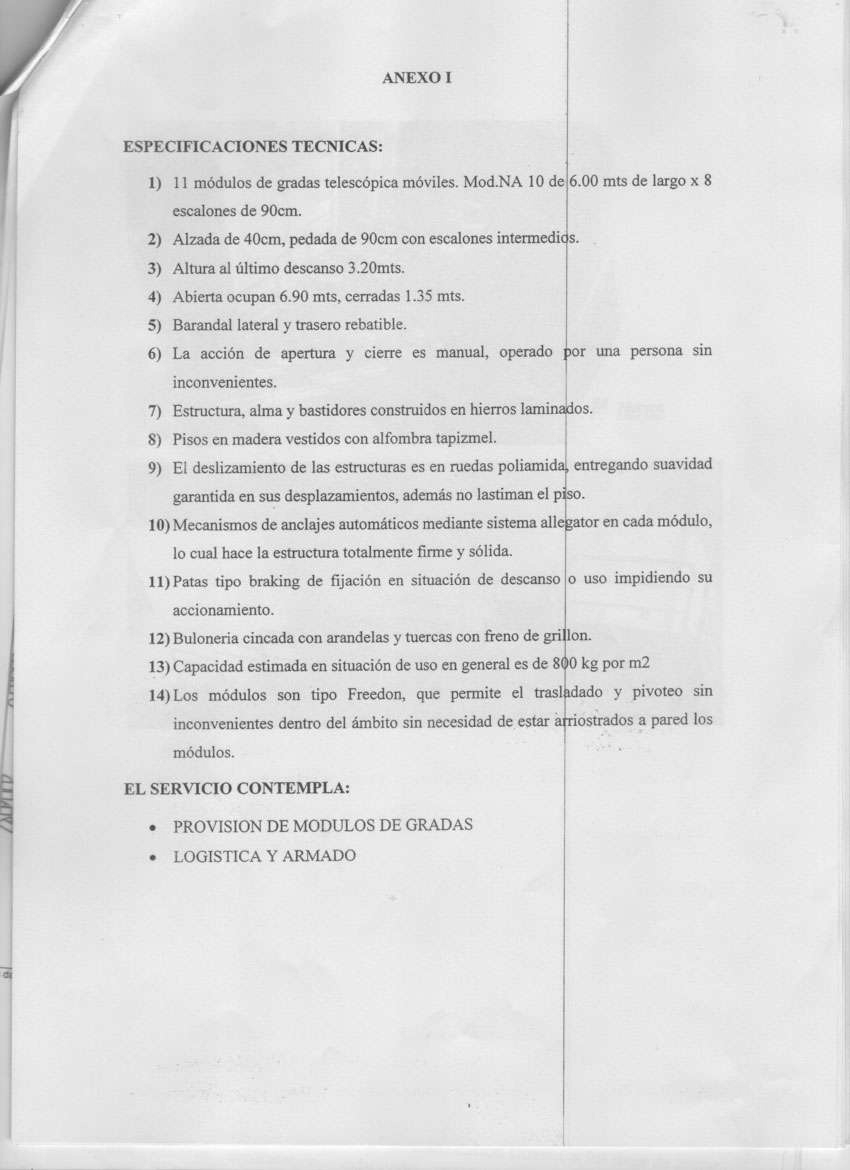 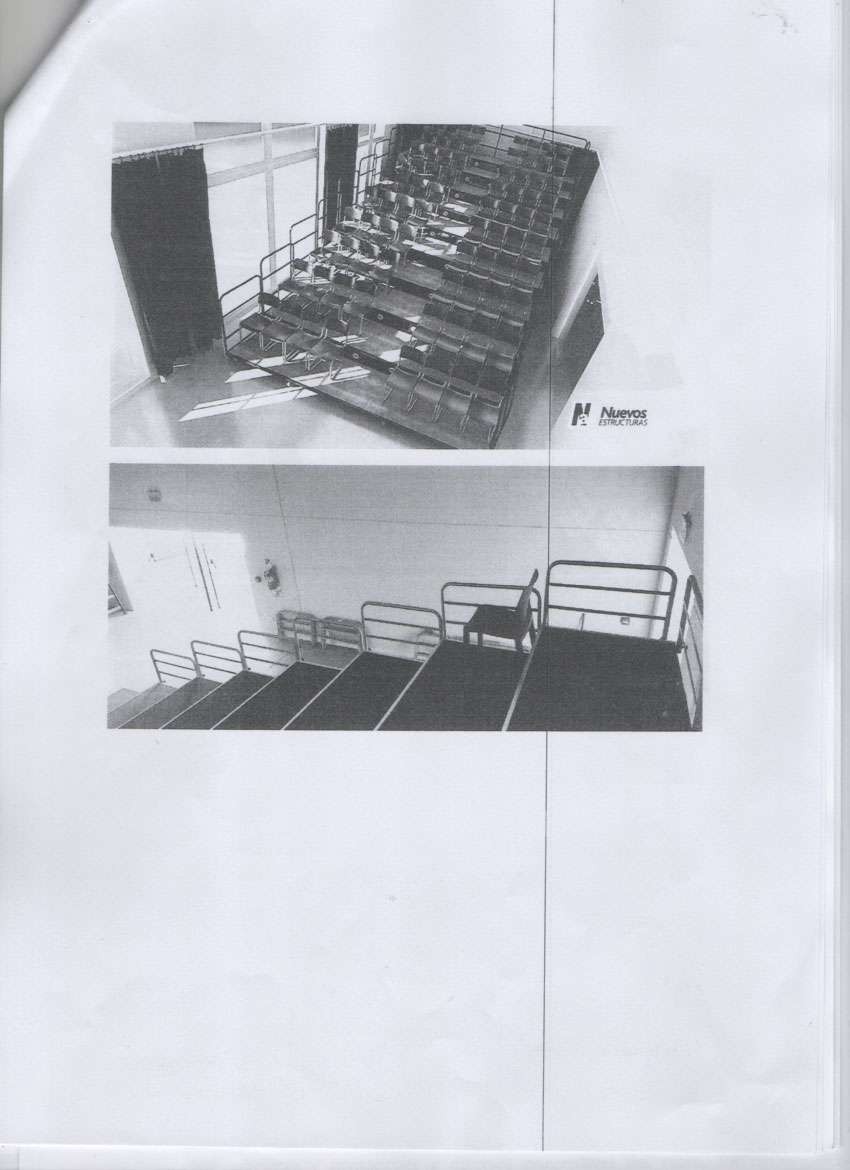 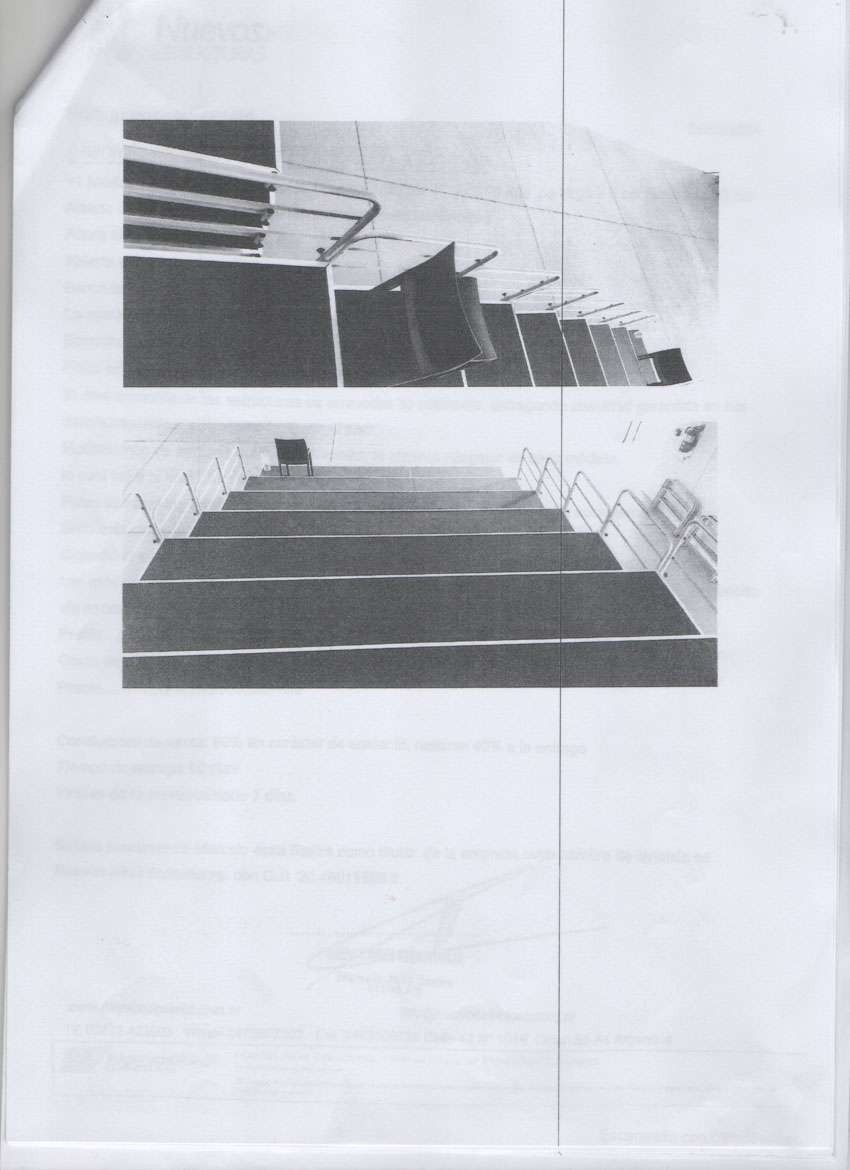 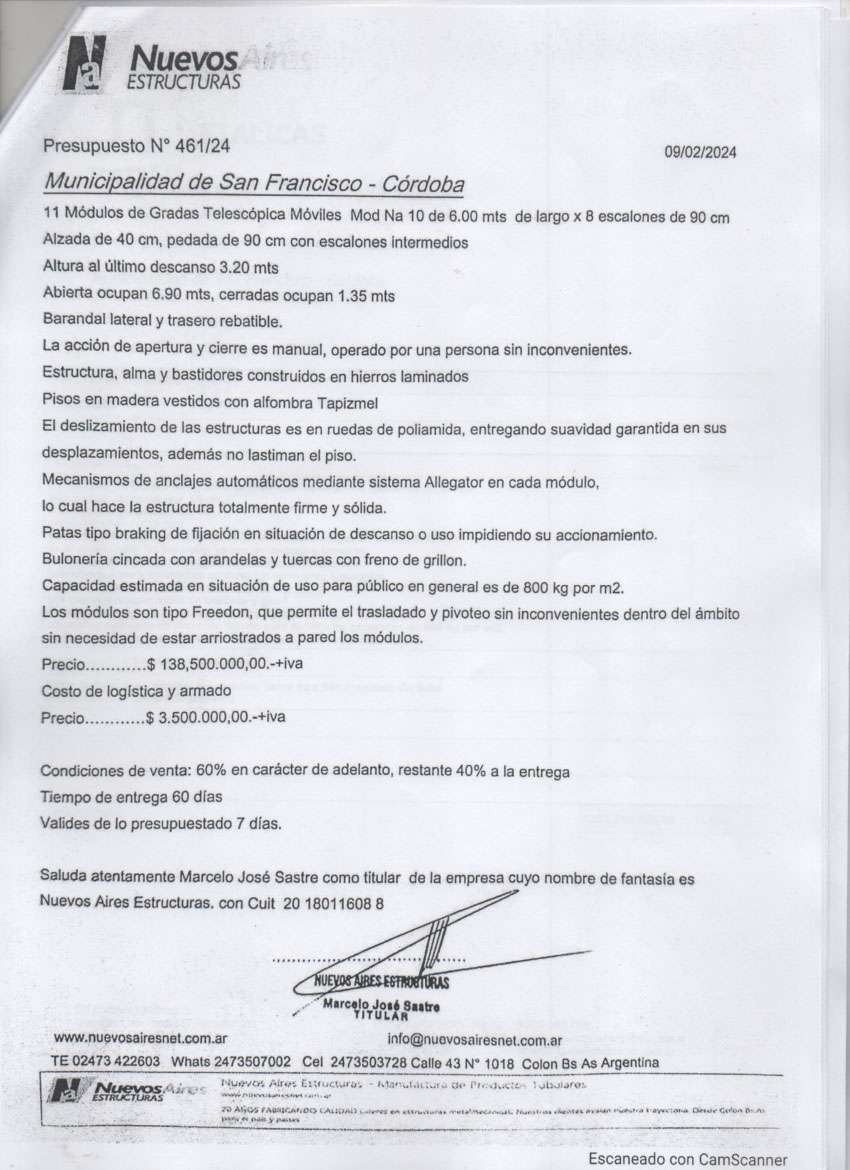 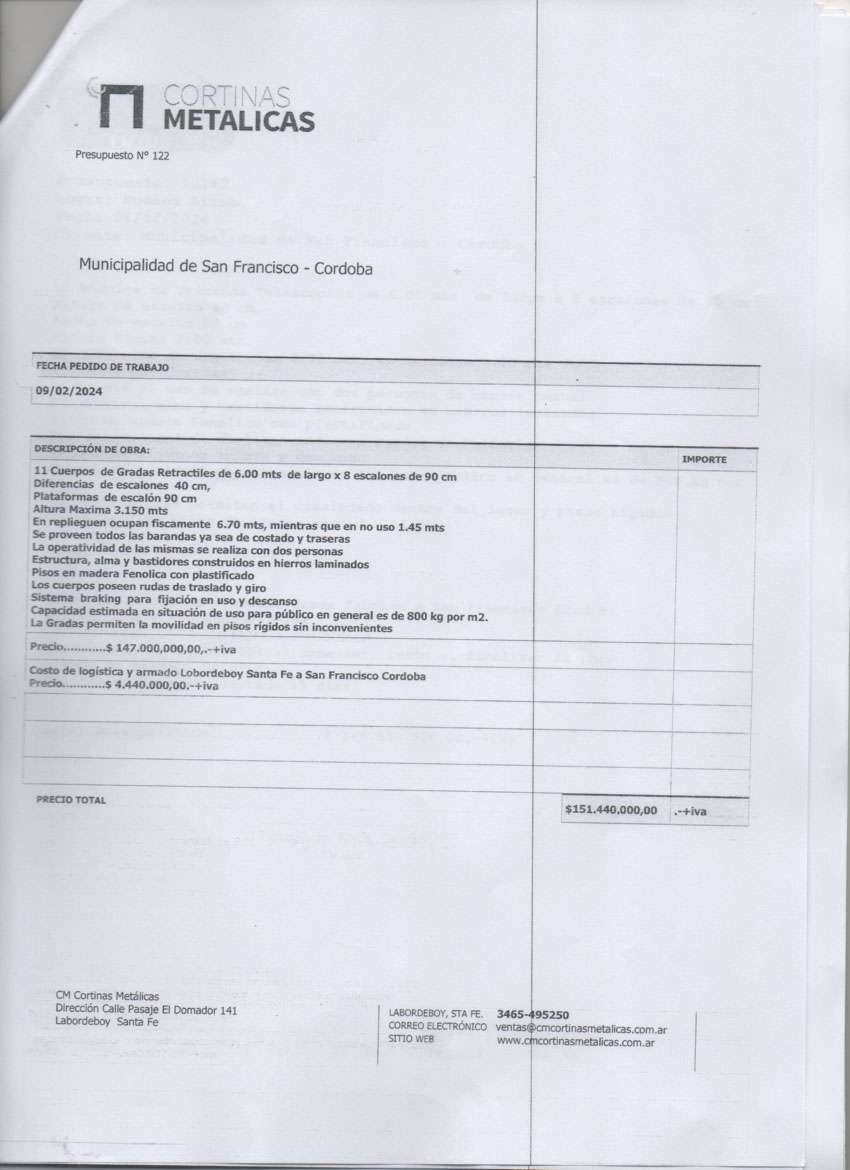 Dr. Juan Martín LosanoSecretario H.C.D.Dr. Mario Ortega Presidente H.C.D.